++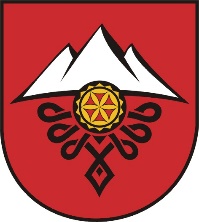 Zgodnie z art. 20 ust. 1 ustawy z dnia 8 marca 1990 r. o samorządzie gminnym (t.j. Dz. U. z 2021 r. poz. 1372 ze zm.) Przewodniczący Rady Gminy Bukowina Tatrzańska zwołuje na dzień  27  stycznia  2022r r. o godz. 13 .00 XXXIX  sesję Rady Gminy Bukowina Tatrzańska  w kadencji 2018-2023. Obrady odbędą się w Urzędzie Gminy Bukowina Tatrzańska ul. Długa 144Porządek obrad:Otwarcie obrad, powitanie gości, stwierdzenie quorum.Przedstawienie porządku obrad i przyjęcie wniosków do porządku obrad.Przyjęcie protokołu z XXXVIII sesji .Sprawozdanie Wójta Gminy z działalności w okresie międzysesyjnym.Podjęcie uchwały w sprawie zmiany uchwały nr VI/ 51/2015 Rady Gminy Bukowina Tatrzańska  z dnia 26 marca 2015r w sprawie określenia przystanków komunikacyjnych na terenie Gminy Bukowina Tatrzańska oraz warunków i zasad korzystania z tych obiektów.Podjęcie uchwały w sprawie zamiaru przekształcenia Przedszkola Samorządowego w Jurgowie poprzez likwidację oddziałów zamiejscowych w Bukowinie Tatrzańskiej.Podjęcie uchwały w sprawie wyrażenia zgody  na nabycie od Skarbu Państwa , nieruchomości  gruntowych położonych  w Bukowinie Tatrzańskiej .Podjęcie uchwały w sprawie przystąpienia do sporządzania zmiany MPZP Czarna Góra –Gmina Bukowina Tatrzańska , w rejonie Potoku Szyszkowskiego .Podjęcie uchwały w sprawie wyrażenia zgody na przekazanie środków finansowych na „Fundusz Wsparcia Policji „Komendy Wojewódzkiej Policji z siedzibą  w Krakowie ,z przeznaczeniem na wykonanie  kompletnej dokumentacji projektowej oraz jej weryfikację wraz  z uzyskaniem pozwolenia na budowę dla inwestycji pn.” Budowa Komisariatu Policji w Bukowinie Tatrzańskiej  na nieruchomości gruntowej położonej  w Bukowinie Tatrzańskiej, oznaczonej jako działka ewidencyjna nr 6742/1 o powierzchni 0.300 ha ,dla której  Sąd Rejonowy w Zakopanem prowadzi księgę wieczystą nr NS1Z/00014376/5 wraz z budynkami towarzyszącymi  i infrastrukturą  techniczną.Podjęcie uchwały w sprawie zmiany uchwały nr XVII/153/2015 Rady Gminy Bukowina Tatrzańska z dnia 29.12.2015r w sprawie opłaty miejscowej.Podjęcie uchwały w sprawie przyjęcia planu pracy Komisji Rewizyjnej na 2022r.Wolne wnioski i informacje.Zamknięcie sesji.